?АРАР									РЕШЕНИЕ«22» апрель2016й.				№40					«22» апреля  2016г.Об утверждении Положения о представлении депутатами Совета сельского поселения Татлыбаевский сельсовет муниципального района Баймакский район Республики Башкортостан сведений о доходах, расходах, об имуществе и обязательствах имущественного характераВ целях реализации положений статьи 12.1 Федерального законаот 25 декабря 2008 года № 273-ФЗ «О противодействии коррупциии в соответствии состатьей 12.2 Закона Республики Башкортостанот 18 марта 2005 года № 162-з «О местном самоуправлении в Республике Башкортостан»Совет сельского поселения Татлыбаевский сельсовет муниципального района Баймакский район Республики Башкортостанрешил:1.Утвердить Положение о представлениидепутатами Совета сельского поселения Татлыбаевский сельсовет муниципального района Баймакский район Республики Башкортостансведений о доходах, расходах, об имуществе и обязательствах имущественного характерасогласно приложению № 1 к настоящему Решению.2. Создать Комиссию по контролю за достоверностью сведений о доходах, расходах, об имуществе и обязательствах имущественного характера,представляемых депутатами Совета сельского поселения Татлыбаевский сельсовет муниципального района Баймакский район Республики Башкортостан, а также по урегулированию конфликта интересов в составе согласно приложению № 2 к настоящему Решению.3. Опубликовать настоящее Решение на информационном стенде Администрации СП Татлыбаевский сельсовет.Глава сельского поселения 					Р.А.ИдрисовПриложение №1к решению Совета СП Татлыбаевский сельсовет МР Баймакский район Республики Башкортостан№40 от 22.04.2016г. Положение о представлении депутатами Совета городского сельского поселения Татлыбаевский сельсовет муниципального района Баймакский район Республики Башкортостан сведений о доходах, расходах, об имуществеи обязательствах имущественного характера1. Настоящим Положением определяется порядок представлениядепутатами Совета сельского поселения Татлыбаевский сельсовет муниципального района Баймакский район Республики Башкортостан(далее – Депутаты),сведений о полученных ими доходах, об имуществе, принадлежащем им на праве собственности, и об их обязательствах имущественного характера, сведений о доходах супруги (супруга) и несовершеннолетних детей, об имуществе, принадлежащем им на праве собственности, и об их обязательствах имущественного характера (далее - сведения о доходах), а также сведений о своих расходах, о расходах своих супруги (супруга) и несовершеннолетних детей по каждой сделке по приобретению земельного участка, другого объекта недвижимости, транспортного средства, ценных бумаг, акций (долей участия, паев в уставных (складочных) капиталах организаций), совершенной им, его супругой (супругом) и (или) несовершеннолетними детьми в течение календарного года, предшествующего году представления сведений (далее – отчетный период), если общая сумма таких сделок превышает общий доход данного лица и его супруги (супруга) за три последних года, предшествующих отчетному периоду,и об источниках получения средств, за счет которых совершены эти сделки(далее - сведения о расходах).2. Сведения о доходах и расходах представляются Депутатами ежегодно по форме справки,утвержденной Указом Президента Российской Федерации от 23 июня 2014 года № 460, не позднее 30 апреля года, следующего за отчетным.3. Депутат представляет ежегодно:а) сведения о своих доходах, полученных за отчетный период (с 1 января по 31 декабря) от всех источников (включая денежное содержание, пенсии, пособия, иные выплаты), а также сведения об имуществе, принадлежащем ему на праве собственности, и о своих обязательствах имущественного характера по состоянию на конец отчетного периода;б) сведения о доходах супруги (супруга) и несовершеннолетних детей, полученных за отчетный период (с 1 января по 31 декабря) от всех источников (включая заработную плату, пенсии, пособия, иные выплаты), а также сведения об имуществе, принадлежащем им на праве собственности, и об их обязательствах имущественного характера по состоянию на конец отчетного периода;в) сведения о своих расходах, о расходах своих супруги (супруга)и несовершеннолетних детей по каждой сделке по приобретению земельного участка, другого объекта недвижимости, транспортного средства, ценных бумаг, акций (долей участия, паев в уставных (складочных) капиталах организаций), совершенной им, его супругой (супругом) и (или) несовершеннолетними детьмивотчетном периоде, если общая сумма таких сделок превышает общий доход данного лица и его супруги (супруга) за три последних года, предшествующих отчетному периоду, и об источниках получения средств, за счет которых совершены эти сделки.4. Сведения о доходах и расходах представляются в Комиссию по контролю за достоверностью сведенийо доходах, расходах, об имуществе и обязательствах имущественного характера, представляемых депутатами, а также по урегулированию конфликта интересов (далее - Комиссия).5. Организационно-техническое и документационное обеспечение деятельности Комиссииосуществляются управляющим деламиАдминистрации сельского поселения Татлыбаевский сельсовет муниципального района Баймакский район Республики Башкортостан.6. В случае если Депутатобнаружил, что в представленных им в Комиссию сведениях о доходах и расходах не отражены или не полностью отражены какие-либо сведения либо имеются ошибки, Депутат вправе представить уточненные сведения в порядке, установленном настоящим Положением.Депутат может представить уточненные сведенияв течение одного месяца после окончания срока, указанногов пункте2 настоящего Положения.7. В случае непредставления по объективным причинам Депутатом сведений о доходах и расходах супруги (супруга) и несовершеннолетних детей данный факт подлежит рассмотрению на заседании Комиссии.8. Сведения о доходах и расходах, представляемые в соответствии с настоящим Положением Депутатом, являются сведениями конфиденциального характера, если федеральным законом они не отнесены к сведениям, составляющим государственную тайну.9. Управляющий делами Администрации сельского поселения Татлыбаевский сельсовет муниципального района Баймакский район Республики Башкортостан, члены Комиссии, в должностные обязанности которых входит работа со сведениями о доходах и расходах, виновные в их разглашении или использовании в целях, не предусмотренных законодательством Российской Федерации, несут ответственность в соответствии с законодательством Российской Федерации.10. В случае непредставления либо представления заведомо недостоверных или неполных сведений о доходах и расходахДепутат несет ответственность в соответствии с действующим законодательством.Приложение №2к решению Совета СП Татлыбаевский сельсовет МР Баймакский район Республики Башкортостан№36 от 14.03.2016г. СоставКомиссии по контролю за достоверностью сведенийо доходах, расходах, об имуществе и обязательствах имущественного характера,представляемых депутатами Совета сельского поселения Татлыбаевский сельсовет муниципального района Баймакский район Республики Башкортостан, а также по урегулированию конфликта интересовБАШКОРТОСТАН  РЕСПУБЛИКАhЫ БАЙМАК  РАЙОНЫ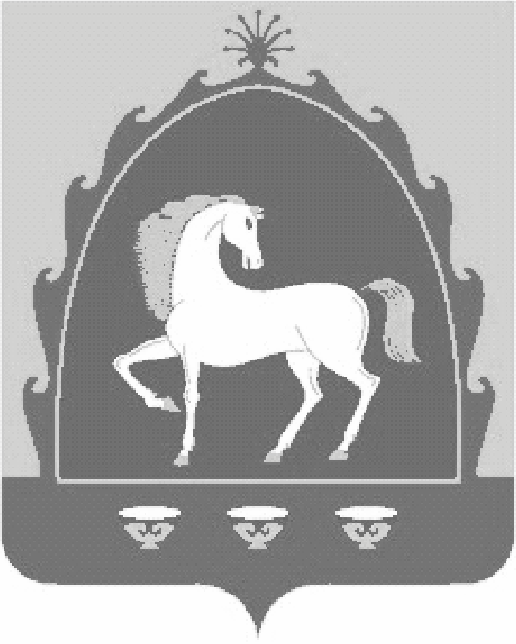 МУНИЦИПАЛЬ   РАЙОНЫНЫНТАТЛЫБАЙ   АУЫЛ   СОВЕТЫАУЫЛ   БИЛ»М»hЕСОВЕТЫ453656   Татлыбай ауылы,;изз2т  Татлыбаев урамы, 48АТел. (34751) 4-45-25, 4-45-38.СОВЕТСЕЛЬСКОГО  ПОСЕЛЕНИЯ ТАТЛЫБАЕВСКИЙ   СЕЛЬСОВЕТ МУНИЦИПАЛЬНОГО   РАЙОНА БАЙМАКСКИЙ  РАЙОН РЕСПУБЛИКИ БАШКОРТОСТАН453656  село Татлыбаево,ул. Гиззат Татлыбаева, 48АТел. (34751) 4-45-25, 4-45-38Председатель Комиссии- Р.А.Идрисовдепутат СоветаСекретарь Комиссии- Г.З.Янтилинадепутат СоветаЧлены Комиссии- Н.М.Хусаиновадепутаты Совета